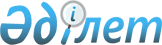 Кейбір бұйрықтардың күші жойылды деп тану туралыҚазақстан Республикасы Инвестициялар және даму министрінің 2016 жылғы 9 желтоқсандағы № 853 бұйрығы. Қазақстан Республикасының Әділет министрлігінде 2016 жылғы 26 желтоқсанда № 14582 болып тіркелді
      "Құқықтық актілер туралы" 2016 жылғы 6 сәуірдегі Қазақстан Республикасының Заңы 27-бабының 2-тармағына сәйкес БҰЙЫРАМЫН:
      1. Осы бұйрыққа қосымшаға сәйкес кейбір бұйрықтардың күші жойылды деп танылсын.
      2. Қазақстан Республикасы Инвестициялар және даму министрлігінің Азаматтық авиация комитеті:
      1) осы бұйрықты Қазақстан Республикасы Әділет министрлігінде мемлекеттік тіркеуді;
      2) осы бұйрықты Қазақстан Республикасы Әділет министрлігінде мемлекеттік тіркелген күнінен бастап күнтізбелік он күн ішінде оның көшірмелерін қағаз және электрондық түрде мерзімді баспа басылымдарында және "Әділет" ақпараттық-құқықтық жүйесінде ресми жариялауға, сондай-ақ Қазақстан Республикасы нормативтік құқықтық актілерінің эталондық бақылау банкіне жіберуді;
      3) осы бұйрық Қазақстан Республикасы Инвестициялар және даму министрлігінің интернет-ресурсында орналастыруды;
      4) осы бұйрықты Қазақстан Республикасы Әділет министрлігінде мемлекеттік тіркелгеннен кейін он жұмыс күні ішінде Қазақстан Республикасы Инвестициялар және даму министрлігінің Заң департаментіне осы тармақтың 1), 2) және 3) тармақшаларында көзделген іс-шаралардың орындалуы туралы мәліметтерді ұсынуды қамтамасыз етсін.
      3. Осы бұйрықтың орындалуын бақылау жетекшілік ететін Қазақстан Республикасының Инвестициялар және даму вице-министріне жүктелсін.
      4. Осы бұйрық алғашқы ресми жарияланған күнінен кейін күнтізбелік он күн өткен соң қолданысқа енгізіледі.
      "КЕЛІСІЛГЕН"
Қазақстан Республикасының
      Денсаулық сақтау және 
      әлеуметтік даму министрі
      ___________ Т. Дүйсенова
      2016 жылғы 13 желтоқсан Күші жойылған кейбір бұйрықтардың тізбесі
      1) "Әуе кемелеріне техникалық қызмет көрсету" кәсіби стандартын бекіту туралы Қазақстан Республикасы Көлік және коммуникация министрінің 2013 жылғы 20 қарашадағы № 910 бұйрығы (нормативтік құқықтық актілерді мемлекеттік тіркеу тізілімінде № 8989 болып тіркелген 2014 жылғы 19 ақпанда "Әділет" ақпараттық-құқықтық жүйесінде жарияланған);
      2) "Әуе қозғалысына қызмет көрсету" кәсіби стандартын бекіту туралы Қазақстан Республикасы Көлік және коммуникация министрінің 2013 жылғы 20 қарашадағы № 911 бұйрығы (нормативтік құқықтық актілерді мемлекеттік тіркеу тізілімінде № 8995 болып тіркелген 2014 жылғы 19 ақпанда "Әділет" ақпараттық-құқықтық жүйесінде жарияланған);
      3) "Жердегі қызмет көрсету" кәсіби стандартын бекіту туралы Қазақстан Республикасы Көлік және коммуникация министрінің 2013 жылғы 20 қарашадағы № 912 бұйрығы (нормативтік құқықтық актілерді мемлекеттік тіркеу тізілімінде № 8990 болып тіркелген) 2014 жылғы 17 ақпанда "Әділет" ақпараттық-құқықтық жүйесінде жарияланған;
      4) "Әуе кемесін ұшуда пайдалану" кәсіби стандартын бекіту туралы Қазақстан Республикасы Көлік және коммуникация министрінің 2013 жылғы 20 қарашадағы № 913 бұйрығы (нормативтік құқықтық актілерді мемлекеттік тіркеу тізілімінде № 8992 болып тіркелген 2014 жылғы 19 ақпанда "Әділет" ақпараттық-құқықтық жүйесінде жарияланған);
      5) "Борттық қызмет көрсету" кәсіби стандартын бекіту туралы Қазақстан Республикасы Көлік және коммуникация министрінің 2013 жылғы 20 қарашадағы № 914 бұйрығы (нормативтік құқықтық актілерді мемлекеттік тіркеу тізілімінде № 8991 болып тіркелген 2014 жылғы 19 ақпанда "Әділет" ақпараттық-құқықтық жүйесінде жарияланған);
      6) "Авиациялық қауіпсіздік" кәсіби стандартын бекіту туралы Қазақстан Республикасы Инвестициялар және даму министрінің міндетін атқарушының 2015 жылғы 20 қаңтардағы № 25 бұйрығы (нормативтік құқықтық актілерді мемлекеттік тіркеу тізілімінде № 10804 болып тіркелген 2015 жылғы 7 шілдеде "Әділет" ақпараттық-құқықтық жүйесінде жарияланған);
      7) "Аэронавигациялық ақпаратпен қамтамасыз ету" кәсіби стандартын бекіту туралы Қазақстан Республикасы Инвестициялар және даму министрінің міндетін атқарушының 2015 жылғы 20 қаңтардағы № 26 бұйрығы (нормативтік құқықтық актілерді мемлекеттік тіркеу тізілімінде № 10754 болып тіркелген 2015 жылғы 7 шілдеде "Әділет" ақпараттық-құқықтық жүйесінде жарияланған);
      8) "Ұшулар мен авиациялық радиобайланысты радиотехникалық қамтамасыз ету" кәсіби стандартын бекіту туралы Қазақстан Республикасы Инвестициялар және даму министрінің міндетін атқарушының 2015 жылғы 20 қаңтардағы № 27 бұйрығы (нормативтік құқықтық актілерді мемлекеттік тіркеу тізілімінде № 10812 болып тіркелген 2015 жылғы 7 шілдеде "Әділет" ақпараттық-құқықтық жүйесінде жарияланған);
      9) "Ұшуды авиациялық метеорологиялық қамтамасыз ету" кәсіби стандартын бекіту туралы Қазақстан Республикасы Инвестициялар және даму министрінің міндетін атқарушының 2015 жылғы 20 қаңтардағы № 28 бұйрығы (нормативтік құқықтық актілерді мемлекеттік тіркеу тізілімінде № 10818 болып тіркелген 2015 жылғы 7 шілдеде "Әділет" ақпараттық-құқықтық жүйесінде жарияланған).
					© 2012. Қазақстан Республикасы Әділет министрлігінің «Қазақстан Республикасының Заңнама және құқықтық ақпарат институты» ШЖҚ РМК
				
      Қазақстан Республикасының
Инвестициялар және даму министрі

Ж. Қасымбек
Қазақстан Республикасы
Инвестициялар және даму
министрінің
2016 жылғы 9 желтоқсандағы
№ 853 бұйрығына қосымша